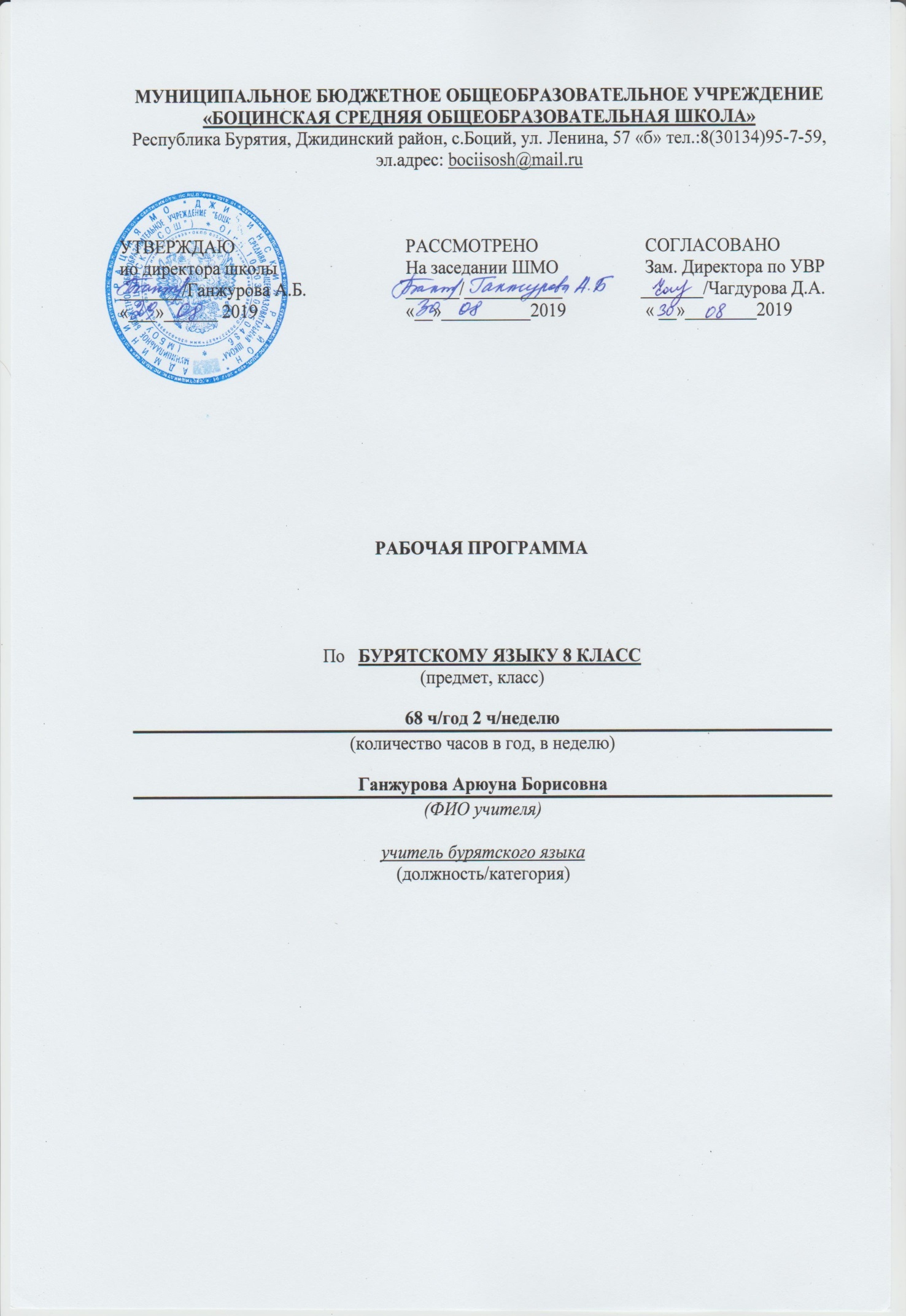 Пояснительная записка       Рабочая программа разработана в соответствии с законом «Об образовании», законом «О языках народов РФ» (25.10.1991г.), законом «О языках народов Республики Бурятия» (10.06.1992г.), Региональным стандартом  основного общего образования (09.06.2008г. №830), а также  учебным планом  МБОУ «Боцинская СОШ» на 2019-20 учебный год и  примерной программы по бурятскому языку как государственному, с учетом авторской программы Содномова С.Ц. Дылыковой Р.С. Содномовой Б.Д., 2009г        Программа по бурятскому языку общим объемом 68 часов ( 2 ч в неделю) изучается в 8 классе течение учебного года.Обоснование выбора УМК:       Выбор данной авторской программы и учебно-методического комплекса обусловлен тем, что полностью соответствует современным методологическим концепциям обучения, богат социокультурным компонентом, а также предлагает новые педагогические технологии, направленные на реализацию Государственного образовательного стандарта в практической деятельности учителя.        В УМК «Алтаргана» (учебно-методический комплект по бурятскому языку как государственному для 8 класса общеобразовательных школ с русским языком обучения, авторы Содномов С.Ц., Надагурова А.А.) входит:1.Учебник (книга для учащихся).2.Методические рекомендации к УМК (авторы Содномов С.Ц., Надагурова А.А.).3.Программа по бурятскому языку как государственному для 2-9 классов общеобразовательных школ с русским языком обучения. - Улан-Удэ: Изд-во «Бэлиг» - 2013, (авторы Содномов С.Ц., Дылыкова Р.С., Содномова Б.Д.).4.Рабочая тетрадь        В процессе обучения в 8 классе реализуются следующие цели:развитие коммуникативной компетенции в совокупности ее составляющих – речевой, языковой, социокультурной, компенсаторной, учебно-познавательной:речевая компетенция – развитие коммуникативных умений в четырех основных видах речевой деятельности (говорении, аудировании, чтении, письме);языковая компетенция – овладение новыми языковыми средствами (фонетическими, орфографическими, лексическими, грамматическими) в соответствии c темами, сферами и ситуациями общения, отобранными для основной школы; освоение знаний о языковых явлениях изучаемого языка, разных способах выражения мысли в родном и изучаемом языке;социокультурная компетенция – приобщение учащихся к культуре, традициям бурятского народа в рамках тем, сфер и ситуаций общения, отвечающих опыту, интересам, психологическим особенностям учащихся основной школы на разных ее этапах;компенсаторная компетенция – развитие умений выходить из положения в условиях дефицита языковых средств при получении и передаче информации;учебно-познавательная компетенция – дальнейшее развитие общих и специальных учебных умений; ознакомление с доступными учащимся способами и приемами самостоятельного изучения языков и культур, в том числе с использованием новых информационных технологий;Задачи курса:расширить языковой запас активной лексики согласно тематике устного общения;усвоить речевые клише этикетного характера ;осуществлять общение на бурятском языке согласно коммуникативно-речевым ситуациям;составлять и представлять небольшие проекты;обеспечить возможность разных тактических решений при достижении конечных целей обучения - с учетом  индивидуальных особенностей учащихся, условий обучения ; формирование умений и навыков самостоятельной работы; стремление использовать полученные знания в процессе обучения другим предметам и в жизни;создать условия для  овладения основами продуктивного взаимодействия и сотрудничества со сверстниками и взрослыми: умения правильно, четко и однозначно формулировать мысль в понятной собеседнику форме; умения выступать перед аудиторией, представляя ей результаты своей работы.Содержание программыАмар сайн, буряад хэлэн!(2ч). Түрэл һайхан Буряадни!(12ч). Энхэ элүүр байдал(12ч).Һонирхол (11ч).Заншалта һайндэрнүүд (9ч).Эхэ байгаалияа гамная! (9ч).Байгал – дэлхэйн баялиг.(6ч). Мэргэжэл (9ч)Планируемые результаты изучения бурятского языка в 8 классе.Федеральный государственный образовательный стандарт среднего общего образования устанавливает требования к результатам обучающихся, освоивших программу 8 класса на трёх уровнях – личностном, метапредметном и предметном.Личностные результатыВклад предмета «Бурятский язык» в достижении личностных результатов в процессе обучения в 8-м классе  может выразиться в следующем:•	в формировании представлений  о мире как о многоязычном и поликультурном сообществе; осознание языка, в том числе бурятского, как основного средства общения между людьми; •	в формировании уважительного отношения к иному мнению, к культуре других народов;•	в формировании дружелюбного отношения и толерантности к носителям другого языка на основе знакомства с жизнью своих сверстников, с детским фольклором, образцами детской художественной литературы;•	в развитии самостоятельности, целеустремленности, эмоционально-нравственной отзывчивости, понимании чувств  других людей, соблюдении норм речевого и неречевого этикета;•	в принятии новой для школьника социальной роли обучающегося, в формировании устойчивой мотивации к овладению бурятским языком;•	в развитии навыков сотрудничества с учителем, одноклассниками в разных ситуациях общения в процессе совместной деятельности, в том числе проектной;•	в формировании установки на безопасный, здоровый образ жизни, что достигается через отбор содержания (темы, учебные ситуации)Метапредметные результатыУченик научится:•	принимать задачи учебной и коммуникативной деятельности, в том числе творческого характера, осуществлять поиск решения задачи, например, подбирать адекватные языковые средства в процессе общения на бурятском языке;•	планировать, выполнять и оценивать свои учебные/коммуникативные действия в соответствии с поставленной задачей и условиями её реализации;•	понимать причины неуспеха учебной деятельности и действовать с опорой на изученное правило/алгоритм с целью достижения успеха;•	использовать знаково-символические средства представления информации для создания моделей изучаемых объектов;•	использовать речевые средства и средства информационных технологий для решения коммуникативных и познавательных задач;•	использовать различные способы поиска информации в соответствии с решаемой коммуникативной/познавательной задачей;•	анализировать, сравнивать, обобщать, классифицировать, группировать по отдельным признакам языковую информацию на уровне звука, буквы, слова, предложения;•	владеть базовыми грамматическими понятиями, отражающими существенные связи и отношения;•	передавать, фиксировать информацию в таблице;•	опираться на языковую догадку в процессе чтения/восприятия на слух текстов на бурятском языке; Личностные, метапредметные и предметные результаты освоения учебного процесса •	владеть умениями смыслового чтения текстов разных стилей и жанров в соответствии с целями и коммуникативными задачами (с пониманием основного содержания, с полным пониманием);•	осознанно строить речевое высказывание в соответствии с задачами коммуникации в устной и письменной форме;•	слушать и слышать собеседника, вести диалог, признавать возможность существования различных точек зрения и права каждого иметь свою, договариваться в распределении ролей в процессе совместной деятельности;•	осуществлять взаимный контроль в совместной деятельности, адекватно оценивать собственное поведение и поведение окружающих:•	работать в материальной и информационной среде: комплексно использовать разные компоненты УМК (учебник, рабочую тетрадь, аудиоприложение), Предметные результатыКоммуникативная компетенция (владение бурятским языком как средством общения)ГоворениеУченик научится:•	описывать животное/ предмет, природу.•	кратко высказываться о себе, своей семье, своем друге,  герое сказки / мультфильма.•	читать стихи, песни, рифмовки.•	участвовать в элементарных диалогах: этикетном (приветствовать и отвечать на приветствие, прощаться, выражать благодарность); диалоге-расспросе задавать простые вопросы: кто?, что?, где?, когда? и отвечать на них.), поздравлять и благодарить за поздравление; выражать благодарность в процессе совместной деятельности.Ученик получит возможность научиться:•	описывать животное/ предмет, указывая название, качество, размер, цвет, количество, принадлежность и выражать своё отношение к животному/ предмету.•	составлять краткую характеристику  себе, своей семье, своему другу, герою сказки / мультфильма: называть имя, возраст, место проживания; описывать внешность, характер; сообщать, что умеет делать и каково любимое занятие; выражать своё отношение (нравится / не нравится).•	воспроизводить выученные стихи, песни, рифмовки.•	участвовать в элементарном диалоге: этикетном (приносить извинение); диалоге-расспросе (расспрашивать собеседника куда?, зачем?, почему? и отвечать на его вопросы); диалог-побуждение к действию (обращаться с просьбой, выражать готовность или отказ её выполнить; предлагать сделать что-либо вместе и соглашаться/не соглашаться на предложение партнёра), предлагать угощение, благодарить за угощение / вежливо отказываться от угощения.АудированиеУченик научится:•	различать на слух звуки, звукосочетания, слова, предложения бурятского языка;•	различать на слух интонацию и эмоциональную окраску фраз;•	воспринимать и понимать речь учителя и одноклассников в процессе диалогического общения на уроке и вербально/не вербально реагировать на услышанное;•	воспринимать на слух и понимать с опорой на наглядность (иллюстрации) небольшие сообщения, построенные на знакомом лексико-грамматическом материале.Ученик получит возможность научиться:•	воспринимать на слух текст, построенный на знакомом языковом материале и полностью понимать содержащуюся в нём информацию;•	использовать контекстуальную или текстовую догадку при восприятии на слух текстов, содержащих некоторые незнакомые слова.ЧтениеУченик научится:•	соотносить графический образ слова с его звуковым образом на основе знания основных правил чтения. •	читать выразительно вслух небольшие тексты, содержащие только изученный языковой материал, соблюдая правила произношения и соответствующую интонацию;•	читать про себя и понимать полностью учебные тексты, построенные на знакомом языковом материале.•	читать вслух небольшой текст, построенный на изученном языковом материале, соблюдая правила произношения и соответствующую интонацию.Ученик получит возможность научиться:•	читать про себя и понимать несложные тексты и находить в них необходимую или интересующую информацию;•	не обращать внимания на незнакомые слова, не мешающие понять основное содержание текста.•	читать про себя и полностью понимать тексты, включающие небольшое количество новых лексических единиц, используя при этом словари.ПисьмоУченик научится:•	списывать текст;•	выписывать из текста слова, словосочетания и предложения;•	заполнять таблицу по образцу;•	подписывать картинки.•	восстанавливать слово, предложение, текст..Ученик получит возможность научиться:•	отвечать письменно на вопросы к тексту, картинке.•	отвечать на письмо, дописывая предложения•	заполнять простую анкету•	писать поздравления с Новым годом, Сагаалганом, днём рождения с опорой на образец.•	писать короткое личное письмо другу.	Языковая компетенция (владение языковыми средствами)Графика, каллиграфия, орфографияУченик научится:•	пользоваться бурятским алфавитом, знать последовательность букв в нем;•	воспроизводить графически и каллиграфически корректно все буквы бурятского алфавита;•	списывать текст;•	находить и сравнивать (в объеме содержания курса) такие языковые единицы, как звук, буква, слово;•	применять основные правила чтения и орфографии. Ученик получит возможность научиться:•	сравнивать и анализировать буквосочетания бурятского языка.  •	уточнять написание слова по словарю учебника;Фонетическая сторона речиУченик научится:•	адекватно произносить и различать на слух все звуки бурятского языка; •	соблюдать нормы произношения звуков;•	соблюдать правильное ударение в изолированных словах и фразах, членение предложений на смысловые группы;•	соблюдать особенности интонации основных типов предложений;•	корректно произносить предложения с точки зрения их ритмико-интонационных особенностей.Ученик получит возможность научиться: •	соблюдать долготу и краткость гласных; правильно произносить дифтонги и специфические звуки бурятского языка (һ ,ү, өө, у, н); и соблюдать их в речи;•	соблюдать интонацию перечисления;•	соблюдать правило отсутствия ударения на служебных словах (союзах, предлогах);Лексическая сторона речиУченик научится:•	распознавать и употреблять в речи изученные в пределах тематики начальной школы лексические единицы (слова, словосочетания, оценочную лексику, речевые клише), соблюдая лексические нормы;•	оперировать в процессе общения активной лексикой в соответствии с коммуникативной задачей;•	восстанавливать текст в соответствии с решаемой учебной задачейУченик получит возможность научиться:•	узнавать простые словообразовательные элементы (словосложение, аффиксацию);•	опираться на языковую догадку при восприятии интернациональных и сложных слов в процессе чтения и аудирования;Грамматическая сторона речиУченик научится:•	распознавать и употреблять в речи основные коммуникативные типы предложений, общий и специальный вопросы, утвердительные и отрицательные предложения;распознавать и употреблять в речи изученные существительные в единственном и во множественном числе; аффиксы личного притяжания, количественные (до100) и порядковые числительные; наиболее употребительные послелоги для выражения пространственных отношений.Ученик получит возможность научиться:•	оперировать в речи послелогами;•	использовать в речи аффиксы личного притяжания;•	оперировать в речи неопределёнными местоимениями;•	распознавать в тексте и дифференцировать слова по определенным признакам (существительные, прилагательные, глаголы);•	оперировать в речи наречиями времени и степени. Социокультурная осведомленностьУченик научится:•	узнавать некоторых литературных персонажей известных детских произведений, сюжеты некоторых популярных сказок, написанных на изучаемом языке, небольшие произведения детского фольклора (стихов, песен);•	соблюдать элементарные нормы речевого и неречевого поведения, принятые у бурят во время праздника Сагаалган,  в учебно-речевых ситуациях.Ученик получит возможность научиться:•	называть достопримечательности города•	рассказывать о национальном празднике•	воспроизводить наизусть небольшие произведения детского фольклора (стихи, песни) на бурятском языке;•	осуществлять поиск информации в соответствии с поставленной учебной задачей в пределах тематики, изучаемой в начальной школе. Предметные результаты в познавательной сфереУченик научится:•	сравнивать языковые явления русского и бурятского языков на уровне отдельных звуков, букв, слов, словосочетаний, простых предложений;•	действовать по образцу при выполнении упражнений и составлении собственных высказываний в пределах тематики начальной школы;•	совершенствовать приемы работы с текстом с опорой на умения, приобретенные на уроках русского языка (прогнозировать содержание текста по заголовку, иллюстрациям и др.);•	пользоваться справочным материалом, представленным в доступном данному возрасту виде (правила, таблицы);•	осуществлять самонаблюдение и самооценку в доступных младшему школьнику пределах. Предметные результаты в ценностно-ориентационной сфереУченик научится:•	представлять изучаемый язык как средство выражения мыслей, чувств, эмоций;•	приобщаться к культурным ценностям другого народа через произведения детского фольклора, через непосредственное участие в мероприятиях, проводимых в рамках национальных праздников, неделей бурятского языка. Предметные результаты в эстетической сфереУченик научится:•	владеть элементарными средствами выражения чувств и эмоций на бурятском языке;•	осознавать эстетическую ценность литературных произведений в процессе знакомства с образцами доступной детской литературы. Предметные результаты в трудовой сфереУченик научится:•	следовать намеченному плану в своем учебном труде.Тематическое планирование№Тема урокаДата по плануДата по фактукоррекция1 четверть (18 ч)1 четверть (18 ч)1 четверть (18 ч)1 четверть (18 ч)1 четверть (18 ч)1Амар сайн, буряад хэлэн!2Закон гармония гласныхБуряад ороноо һайн мэдэнэ гүт?3Общий вопросУлаан-үдэ тухай юу мэдэхэбта?4Улаан-Үдэ. Причастие 5Входная диагностика.6Кяхта. Временные причастия. Причастие будущего времени7Гусиноозерск8Причастие прошедшего времени9Причастие прошедшего времени10Бабушкин. Утвердительная частица юм11Закаменск. Причастие давнопрошедшего времени12Северобайкальск Причастие завершенного прошедшего времени13 Бато Базарович Базарон14Повторение. Закрепление.15Здоровый образ жизни16О вреде курения.17Разделительное деепричастие18Контрольная работа2 четверть (14 ч)2 четверть (14 ч)2 четверть (14 ч)2 четверть (14 ч)2 четверть (14 ч)19Дружба. Настоящий друг20Соединительное деепричастие21Толерантность 22Какое место занимают деньги в жизни человека? Доступные подростку способы зарабатывания денег23СМИ пресса как источник информации. Газеты центральные и местные.24СМИ. Любимые издания моей семьи. Создание собственного репортажа.25Дондок Аюшеевич Улзытуев26Хобби 27Ювелир28СпортПредварительное, последовательное деепричастие29Разное отношение к спорту30Искусство 31Ансамбль «Булжамуур»32Контрольная работа3 четверть (20 ч)3 четверть (20 ч)3 четверть (20 ч)3 четверть (20 ч)3 четверть (20 ч)33Деепричастие предела34Рахмет Шоймарданович Шоймарданов 35Сагаалган 36Сагаалган37Шагай наадан38Сурхарбаан 39Масленица 40Сабантуй 41Больдёр 42Цыдып Балданович Цырендоржиев43Повторение.44Природа Бурятии45Окончания возвратного притяжания винительного падежа46Что мы должны сделать, чтобы защитить природу? Берегите природу47Леса Бурятии48Обобщительные местоимения49Птицы50Животный мир Бурятии51Байкал жемчужина мира52Контрольная работа4 четверть (16 ч)4 четверть (16 ч)4 четверть (16 ч)4 четверть (16 ч)4 четверть (16 ч)53Сколько лет Байкалу?54Елизавета Михайловна Бильтрикова55к/р56Профессии57Что важно при выборе профессии58Опасные профессии59Успешные люди, добившиеся в жизни успеха собственным трудом: факты, некоторые биографические данные60Александр Лыгденов61Повторение62Повторение. Районы Бурятии63Повторение. Районы Бурятии64Профессии65Профессии66Итоговая к/р67Анализ к/р68Итоговый урок